Изменения в Положение об Ученом совете УниверситетаПункт 3.5.1. раздела 3 Положения изложить в следующей редакции: «3.5.1.  Избрание комиссий и их председателей по выборам членов Ученого совета, а также комиссий по проведению Конференций Университета».Пункт  3.5.2 раздела 3 Положения признать утратившим силу.Абзац 2 пункта 5.11.2 раздела 5 Положения изложить в следующей редакции:«В случае перевода на другую должность, увольнения (отчисления) из Университета члена Ученого совета Университета, он исключается из состава Ученого совета Университета, приказом Ректора».Пункт 7.4 раздела 7 Положения изложить в следующей редакции:«7.4. На время своего отсутствия Ректор поручает исполнение обязанностей председателя Ученого совета Университета проректору».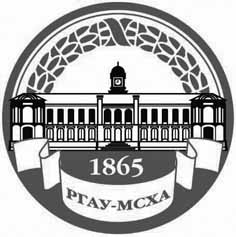 МИНИСТЕРСТВО СЕЛЬСКОГО ХОЗЯЙСТВА РОССИЙСКОЙ ФЕДЕРАЦИИФедеральное государственное БЮДЖЕТНОЕ образовательное учреждение  высшего образования «российский государственный аграрный университет – МСха имени К.А. Тимирязева»
 (ФГБОУ ВО ргау - МСХА имени К.А. Тимирязева)ПРИНЯТО:на Учёном совете УниверситетаПротокол № ________от «__»______________2017 г.УТВЕРЖДАЮ:Председатель Ученого совета__________________ Г.Д. Золина«___»__________________2017 г.Регистрационный № ________